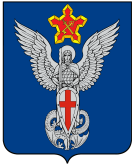 Ерзовская городская ДумаГородищенского муниципального районаВолгоградской области403010, Волгоградская область, Городищенский район, р.п. Ерзовка, ул. Мелиоративная 2,            тел/факс: (84468) 4-79-15РЕШЕНИЕОт 17 декабря 2015года                                 № 12/7О рассмотрении протокола постояннойКомиссии Ерзовской городскойДумы по молодёжной политики семье,Культуре, спорту и социальнойЗащите п. ЕрзовкаРассмотрев протокол заседания от 24 ноября 2015 годаРЕШИЛА:Рекомендовать директору МКУ «Ерзовский культурный центр» устранить выявленные нарушения до ближайшего заседания Думы.Контроль за исполнением возложить на Председателя Думы Ю.М. Порохня.Приложение на 3 лПрилагается протокол постоянной Комиссии от24.11.2015г.Председатель ЕрзовскойГородской Думы                                                                                                 Ю.М. Порохня                   Глава Ерзовскогогородского поселения                                                                                         А.А. Курнаков